The National Pollutant Discharge Elimination System (NPDES)/State Disposal System () Permit Program regulates wastewater discharges to land and surface waters. This application applies to industrial facilities that discharge process wastewater to a surface water of the state. Any other discharge types will require a different permit application.Complete the application by typing or printing in black ink. Attach additional sheets as necessary. For more information, please contact the Minnesota Pollution Control Agency (MPCA) at: In Metro Area: 651-296-6300 or Outside Metro Area: 800-657-3864.Review the application to ensure all requested items are submitted with this application.Please make a copy for your records.Refer to the Transmittal Form for mailing instructions.Facility informationWater supplyWastewater treatmentMaximum design daily flow: This is the design flow of the treatment system.Maximum daily flow: This is the anticipated maximum daily flow rate for the next 5 year permit term. Average daily flow: This is the anticipated average daily flow rate for the next 5 year permit term. Groundwater monitoringChemical additivesAn Additional Chemical Additives attachment is available on the MPCA website at https://www.pca.state.mn.us/business-with-us/wastewater-permit-forms  if more space is needed.21.	Do you use chemical dust suppressants at your facility?    Yes   NoIf yes, fill out table below:Attach the Material Safety Data Sheets, complete product labels and any other information on chemical composition, aquatic toxicity, human health, and environmental fate for each chemical dust suppressant. Chemical dust suppressants are approved separately from the process required in question 20.Water quality sample resultsStormwaterAttachments	Pond Attachment: If your facility has a pond treatment component (i.e., primary, secondary, aerated, polishing, cooling, etc.), complete the Pond Attachment.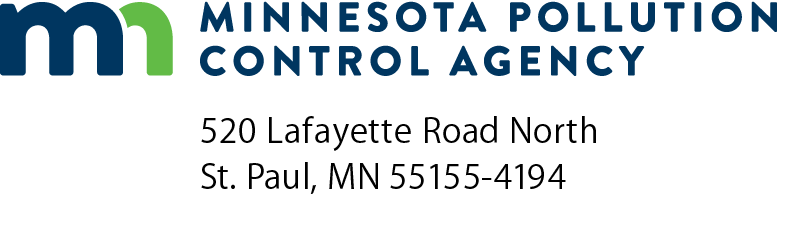 Industrial surface water discharge of process wastewater applicationNPDES/ Permit ProgramDoc Type:  Permit Application Permittee name:Permit number:MN      1.Principal facility activity:Principal facility activity:Principal facility activity:2.Product(s) produced:Product(s) produced:Product(s) produced:3.Amount of product produced per Unit Time (such as tons/year, kilograms/day)*:Amount of product produced per Unit Time (such as tons/year, kilograms/day)*:Amount of product produced per Unit Time (such as tons/year, kilograms/day)*:Amount of product produced per Unit Time (such as tons/year, kilograms/day)*:Amount of product produced per Unit Time (such as tons/year, kilograms/day)*:Amount of product produced per Unit Time (such as tons/year, kilograms/day)*:Amount of product produced per Unit Time (such as tons/year, kilograms/day)*:Amount of product produced per Unit Time (such as tons/year, kilograms/day)*:Average:Average:Maximum:4.Raw material(s) consumed:Raw material(s) consumed:Raw material(s) consumed:Raw material(s) consumed:5.Amount of product consumed per Unit Time (such as tons/year, kilograms/day)*:Amount of product consumed per Unit Time (such as tons/year, kilograms/day)*:Amount of product consumed per Unit Time (such as tons/year, kilograms/day)*:Amount of product consumed per Unit Time (such as tons/year, kilograms/day)*:Amount of product consumed per Unit Time (such as tons/year, kilograms/day)*:Amount of product consumed per Unit Time (such as tons/year, kilograms/day)*:Amount of product consumed per Unit Time (such as tons/year, kilograms/day)*:Amount of product consumed per Unit Time (such as tons/year, kilograms/day)*:Average:Average:Maximum:*Provide both daily maximum and long-term monthly average expected during the five-year permit term. If an effluent limitation guideline applies and is expressed in terms of production (or other measure of operation) please report the expected actual production rates in the units used in the applicable effluent guideline. Consumptive use and/or production rates should be in sufficient detail so as to aid in the development of technology-based effluent limitations. For new discharges, actual production shall be estimated using projected production.*Provide both daily maximum and long-term monthly average expected during the five-year permit term. If an effluent limitation guideline applies and is expressed in terms of production (or other measure of operation) please report the expected actual production rates in the units used in the applicable effluent guideline. Consumptive use and/or production rates should be in sufficient detail so as to aid in the development of technology-based effluent limitations. For new discharges, actual production shall be estimated using projected production.*Provide both daily maximum and long-term monthly average expected during the five-year permit term. If an effluent limitation guideline applies and is expressed in terms of production (or other measure of operation) please report the expected actual production rates in the units used in the applicable effluent guideline. Consumptive use and/or production rates should be in sufficient detail so as to aid in the development of technology-based effluent limitations. For new discharges, actual production shall be estimated using projected production.*Provide both daily maximum and long-term monthly average expected during the five-year permit term. If an effluent limitation guideline applies and is expressed in terms of production (or other measure of operation) please report the expected actual production rates in the units used in the applicable effluent guideline. Consumptive use and/or production rates should be in sufficient detail so as to aid in the development of technology-based effluent limitations. For new discharges, actual production shall be estimated using projected production.*Provide both daily maximum and long-term monthly average expected during the five-year permit term. If an effluent limitation guideline applies and is expressed in terms of production (or other measure of operation) please report the expected actual production rates in the units used in the applicable effluent guideline. Consumptive use and/or production rates should be in sufficient detail so as to aid in the development of technology-based effluent limitations. For new discharges, actual production shall be estimated using projected production.*Provide both daily maximum and long-term monthly average expected during the five-year permit term. If an effluent limitation guideline applies and is expressed in terms of production (or other measure of operation) please report the expected actual production rates in the units used in the applicable effluent guideline. Consumptive use and/or production rates should be in sufficient detail so as to aid in the development of technology-based effluent limitations. For new discharges, actual production shall be estimated using projected production.*Provide both daily maximum and long-term monthly average expected during the five-year permit term. If an effluent limitation guideline applies and is expressed in terms of production (or other measure of operation) please report the expected actual production rates in the units used in the applicable effluent guideline. Consumptive use and/or production rates should be in sufficient detail so as to aid in the development of technology-based effluent limitations. For new discharges, actual production shall be estimated using projected production.*Provide both daily maximum and long-term monthly average expected during the five-year permit term. If an effluent limitation guideline applies and is expressed in terms of production (or other measure of operation) please report the expected actual production rates in the units used in the applicable effluent guideline. Consumptive use and/or production rates should be in sufficient detail so as to aid in the development of technology-based effluent limitations. For new discharges, actual production shall be estimated using projected production.6.Standard Industrial Classification (SIC) Code Number (list all that apply):Standard Industrial Classification (SIC) Code Number (list all that apply):Standard Industrial Classification (SIC) Code Number (list all that apply):Standard Industrial Classification (SIC) Code Number (list all that apply):Standard Industrial Classification (SIC) Code Number (list all that apply):Standard Industrial Classification (SIC) Code Number (list all that apply):Standard Industrial Classification (SIC) Code Number (list all that apply):Standard Industrial Classification (SIC) Code Number (list all that apply):7.If established, please indicate what you believe to be the applicable federal effluent limitation guideline(s) for your waste stream(s): If established, please indicate what you believe to be the applicable federal effluent limitation guideline(s) for your waste stream(s): If established, please indicate what you believe to be the applicable federal effluent limitation guideline(s) for your waste stream(s): If established, please indicate what you believe to be the applicable federal effluent limitation guideline(s) for your waste stream(s): If established, please indicate what you believe to be the applicable federal effluent limitation guideline(s) for your waste stream(s): If established, please indicate what you believe to be the applicable federal effluent limitation guideline(s) for your waste stream(s): If established, please indicate what you believe to be the applicable federal effluent limitation guideline(s) for your waste stream(s): If established, please indicate what you believe to be the applicable federal effluent limitation guideline(s) for your waste stream(s): 40CFR8.What date did the facility initiate operation?What date did the facility initiate operation?What date did the facility initiate operation?What date did the facility initiate operation?What date did the facility initiate operation?9.What is the source of the intake water supply for the facility?What is the source of the intake water supply for the facility?What is the source of the intake water supply for the facility?What is the source of the intake water supply for the facility?Rate of supply (gallons/day) Municipal water supply, city name: Municipal water supply, city name: Ground water, intake location: Ground water, intake location: Surface water, name: Surface water, name:10.If this is a surface or ground water intake, please provide the 
Minnesota Department of Natural Resources (DNR) Water Appropriation Permit Number:If this is a surface or ground water intake, please provide the 
Minnesota Department of Natural Resources (DNR) Water Appropriation Permit Number:If this is a surface or ground water intake, please provide the 
Minnesota Department of Natural Resources (DNR) Water Appropriation Permit Number:11.Is the intake water supply chlorinated or otherwise disinfected?     Yes    NoIs the intake water supply chlorinated or otherwise disinfected?     Yes    NoIs the intake water supply chlorinated or otherwise disinfected?     Yes    NoIs the intake water supply chlorinated or otherwise disinfected?     Yes    NoIs the intake water supply chlorinated or otherwise disinfected?     Yes    No12.Is the intake water supply treated with a scale and/or corrosion inhibitor?     Yes    NoIs the intake water supply treated with a scale and/or corrosion inhibitor?     Yes    NoIs the intake water supply treated with a scale and/or corrosion inhibitor?     Yes    NoIs the intake water supply treated with a scale and/or corrosion inhibitor?     Yes    NoIs the intake water supply treated with a scale and/or corrosion inhibitor?     Yes    No13.How does the facility dispose of sewage (sanitary wastewater)? How does the facility dispose of sewage (sanitary wastewater)? How does the facility dispose of sewage (sanitary wastewater)? 14.Does the facility generate process wastewater?     Yes    NoDoes the facility generate process wastewater?     Yes    NoDoes the facility generate process wastewater?     Yes    NoIf yes, the process wastewater from the facility is disposed of to:  (check all that apply)If yes, the process wastewater from the facility is disposed of to:  (check all that apply)If yes, the process wastewater from the facility is disposed of to:  (check all that apply) Municipal storm sewer Municipal storm sewer Land Sanitary sewer Sanitary sewer Surface water: Stormwater retention basin or pond Stormwater retention basin or pond Other (specify): Septic tank/drainfield Septic tank/drainfield15.Provide a complete description of the existing or proposed wastewater treatment system. For existing facilities, indicate what changes, if any, have occurred since the last permit was issued.Provide a complete description of the existing or proposed wastewater treatment system. For existing facilities, indicate what changes, if any, have occurred since the last permit was issued.Provide a complete description of the existing or proposed wastewater treatment system. For existing facilities, indicate what changes, if any, have occurred since the last permit was issued.16.Completely describe the type, amount, and fate of all residual solids, sludge, silage, and by-products generated from facility operations and/or wastewater treatment.Completely describe the type, amount, and fate of all residual solids, sludge, silage, and by-products generated from facility operations and/or wastewater treatment.Completely describe the type, amount, and fate of all residual solids, sludge, silage, and by-products generated from facility operations and/or wastewater treatment.17.Identify the discharge rate in million gallons per day (MGD) and other information for each wastewater outfall discharge point:Identify the discharge rate in million gallons per day (MGD) and other information for each wastewater outfall discharge point:Identify the discharge rate in million gallons per day (MGD) and other information for each wastewater outfall discharge point:Station ID/ Outfall numberType of wastewater/waste streamsDischarge flow rate, average (MGD)Maximum Daily Design flow rate (MGD)Discharge flow rate, maximum (MGD)Discharge frequencyRoute to receiving waters18.Attach a topographical map of the route of discharge to the receiving waters. If this is a discharge to a storm sewer, you must show the route of the storm sewer to a receiving water body. A map showing only the discharge to a storm sewer is unacceptable. The map must show how and where the facility’s waste stream enters a receiving water body.19.Are there groundwater monitoring wells or lysimeters at your facility?     Yes    NoIf yes, describe where were installed and the reason they were installed: 20.List below all chemical additives that are approved for use at the facility. This includes the process reagents, flocculants, descalants, corrosion inhibitors, biocides, wastewater treatment chemical additives, chlorine or other disinfectants, detergents, cleaning products, freeze conditioning agents, etc. MPCA approval is required for any additives that are new, increasing in usage, or not previously approved. Go to the MPCA chemical additive webpage at: https://www.pca.state.mn.us/business-with-us/wastewater-permit-additional-guidance-and-information to find the documents necessary to complete the approval process. Your additives will not be approved for use until you complete this process.Product namePurposeLocation in process of chemical addition Frequency of addition Type of application (slug dosing or continuous feed)Average rate of use (weight or volume per day)Maximum rate of use (weight or volume per day)Date of approval
(mm/dd/yyyy)Product nameLocation of useFrequency of useAverage rate of use (weight or volume per day)Maximum rate of use (weight or volume per day)22.Attach a list of all pollutants known or reasonably believed to be present at each facility discharge point and provide sample results for those pollutants.Pollutants may include, but are not limited to, total suspended solids, biochemical oxygen demand, pH, fecal coliform, temperature (heat), nutrients (phosphorus, ammonia, nitrate, nitrite), metals, salts, cyanide, residual chlorine, fluoride, oil and grease, polychlorinated biphenyls, phenols, polynuclear aromatic hydrocarbons, volatile organic compounds, pesticides and/or radioactivity. Clearly indicate the date, location where sample was taken, types of wastewater sampled, and method(s) of sampling (e.g. grab, composite) for each sample.At a minimum, sample results must be provided for total suspended solids (), biochemical oxygen demand (BOD), fecal coliform (if believed present or sanitary wastes will be discharged), pH, and total phosphorus, irrespective of what might be required by an existing permit.If this is an application for reissuance of an existing permit, review your existing NPDES/ permit to see if it has special testing requirements as part of the application for reissuance process.Attach a list of all pollutants known or reasonably believed to be present at each facility discharge point and provide sample results for those pollutants.Pollutants may include, but are not limited to, total suspended solids, biochemical oxygen demand, pH, fecal coliform, temperature (heat), nutrients (phosphorus, ammonia, nitrate, nitrite), metals, salts, cyanide, residual chlorine, fluoride, oil and grease, polychlorinated biphenyls, phenols, polynuclear aromatic hydrocarbons, volatile organic compounds, pesticides and/or radioactivity. Clearly indicate the date, location where sample was taken, types of wastewater sampled, and method(s) of sampling (e.g. grab, composite) for each sample.At a minimum, sample results must be provided for total suspended solids (), biochemical oxygen demand (BOD), fecal coliform (if believed present or sanitary wastes will be discharged), pH, and total phosphorus, irrespective of what might be required by an existing permit.If this is an application for reissuance of an existing permit, review your existing NPDES/ permit to see if it has special testing requirements as part of the application for reissuance process.Attach a list of all pollutants known or reasonably believed to be present at each facility discharge point and provide sample results for those pollutants.Pollutants may include, but are not limited to, total suspended solids, biochemical oxygen demand, pH, fecal coliform, temperature (heat), nutrients (phosphorus, ammonia, nitrate, nitrite), metals, salts, cyanide, residual chlorine, fluoride, oil and grease, polychlorinated biphenyls, phenols, polynuclear aromatic hydrocarbons, volatile organic compounds, pesticides and/or radioactivity. Clearly indicate the date, location where sample was taken, types of wastewater sampled, and method(s) of sampling (e.g. grab, composite) for each sample.At a minimum, sample results must be provided for total suspended solids (), biochemical oxygen demand (BOD), fecal coliform (if believed present or sanitary wastes will be discharged), pH, and total phosphorus, irrespective of what might be required by an existing permit.If this is an application for reissuance of an existing permit, review your existing NPDES/ permit to see if it has special testing requirements as part of the application for reissuance process.23.Certified laboratory analyzing samples:Minnesota Department of Health Certification Number:Minnesota Department of Health Certification Number:24.Is the facility covered by an MPCA stormwater NPDES permit?     Yes    NoIs the facility covered by an MPCA stormwater NPDES permit?     Yes    NoIs the facility covered by an MPCA stormwater NPDES permit?     Yes    NoIs the facility covered by an MPCA stormwater NPDES permit?     Yes    NoIf yes, indicate the permit number (if stormwater discharges are authorized under the 
stormwater general permit give unique identifying number rather than general permit number):If yes, indicate the permit number (if stormwater discharges are authorized under the 
stormwater general permit give unique identifying number rather than general permit number):If yes, indicate the permit number (if stormwater discharges are authorized under the 
stormwater general permit give unique identifying number rather than general permit number):25.Does stormwater contact any raw or processed materials, finished products, industrial waste, byproducts, or any other type of materials at the facility?     Yes    NoDoes stormwater contact any raw or processed materials, finished products, industrial waste, byproducts, or any other type of materials at the facility?     Yes    NoDoes stormwater contact any raw or processed materials, finished products, industrial waste, byproducts, or any other type of materials at the facility?     Yes    NoDoes stormwater contact any raw or processed materials, finished products, industrial waste, byproducts, or any other type of materials at the facility?     Yes    NoIf yes, describe these materials:26.Is any vehicle maintenance, transportation equipment cleaning, or airport deicing conducted at the facility?     Yes    NoIs any vehicle maintenance, transportation equipment cleaning, or airport deicing conducted at the facility?     Yes    NoIs any vehicle maintenance, transportation equipment cleaning, or airport deicing conducted at the facility?     Yes    NoIs any vehicle maintenance, transportation equipment cleaning, or airport deicing conducted at the facility?     Yes    No27.Indicate where stormwater from the facility discharges to:Indicate where stormwater from the facility discharges to:28.Summarize any treatment or best management practices that are used to regulate stormwater discharges at the facility:Summarize any treatment or best management practices that are used to regulate stormwater discharges at the facility:Summarize any treatment or best management practices that are used to regulate stormwater discharges at the facility:Summarize any treatment or best management practices that are used to regulate stormwater discharges at the facility: